ГУБЕРНАТОР ВОЛОГОДСКОЙ ОБЛАСТИПОСТАНОВЛЕНИЕот 20 марта 2015 г. N 127О СОВЕТЕ ПО РУССКОМУ ЯЗЫКУ ПРИ ГУБЕРНАТОРЕ ОБЛАСТИВ целях координации деятельности органов исполнительной государственной власти области, органов местного самоуправления, общественных объединений, организаций культуры и искусства, научных, образовательных и иных организаций по вопросам, связанным с обеспечением прав граждан Российской Федерации на территории области на пользование государственным языком Российской Федерации, по вопросам изучения, развития и использования русского языка постановляю:1. Создать совет по русскому языку при Губернаторе области.2. Утвердить Положение о совете по русскому языку при Губернаторе области (приложение 1) и его состав (приложение 2).3. Настоящее постановление вступает в силу со дня его подписания.Губернатор областиО.А.КУВШИННИКОВУтвержденоПостановлениемГубернатора областиот 20 марта 2015 г. N 127(приложение 1)ПОЛОЖЕНИЕО СОВЕТЕ ПО РУССКОМУ ЯЗЫКУПРИ ГУБЕРНАТОРЕ ОБЛАСТИ (ДАЛЕЕ - ПОЛОЖЕНИЕ)1. Совет по русскому языку при Губернаторе области (далее - Совет) является коллегиальным совещательным органом, образованным в целях координации деятельности органов исполнительной государственной власти области, органов местного самоуправления, общественных объединений, организаций культуры и искусства, научных, образовательных и иных организаций по вопросам, связанным с обеспечением прав граждан Российской Федерации на территории области на пользование государственным языком Российской Федерации, по вопросам изучения, развития и использования русского языка.2. Совет в своей деятельности руководствуется Конституцией Российской Федерации, федеральными законами, указами и распоряжениями Президента Российской Федерации, постановлениями и распоряжениями Правительства Российской Федерации, а также нормативными правовыми актами области и настоящим Положением.3. Основными задачами Совета являются:а) подготовка предложений органам исполнительной государственной власти области по совершенствованию деятельности в области обеспечения прав граждан Российской Федерации на территории области на пользование государственным языком Российской Федерации;б) обеспечение взаимодействия органов исполнительной государственной власти области, органов местного самоуправления, общественных объединений, организаций культуры и искусства, научных, образовательных и иных организаций по вопросам, отнесенным к компетенции Совета;в) рассмотрение и обобщение предложений общественных объединений, других организаций, граждан по вопросам изучения, развития и использования русского языка в Вологодской области;г) привлечение внимания к русскому языку, его популяризация и повышение интереса к изучению русского языка.4. Совет для решения возложенных на него задач имеет право:а) запрашивать в пределах компетенции необходимые материалы от органов исполнительной государственной власти области, органов местного самоуправления, общественных объединений, организаций культуры и искусства, научных, образовательных и иных организаций, а также от должностных лиц;б) приглашать на свои заседания руководителей и специалистов органов исполнительной государственной власти области, органов местного самоуправления, а также представителей общественных объединений, организаций культуры и искусства, научных, образовательных и иных организаций;в) создавать из числа своих членов, а также из числа привлеченных к работе Совета специалистов, не входящих в его состав, рабочие группы и экспертные комиссии по направлениям своей деятельности для подготовки предложений по отдельным вопросам, связанным с решением возложенных на Совет задач.5. Состав и организация работы Совета5.1. Совет формируется в составе председателя Совета, его заместителей, секретаря и членов Совета, которые принимают участие в его работе на общественных началах.5.2. Председатель Совета:1) осуществляет общее руководство работой Совета;2) ведет заседание Совета;3) формирует повестку дня заседания Совета;4) подписывает протоколы заседания Совета;5) обеспечивает и контролирует выполнение решений Совета.5.3. Секретарь Совета:1) организует проведение заседаний Совета;2) обеспечивает членов Совета необходимыми информационными материалами и документами;3) ведет протоколы заседаний Совета;4) обеспечивает сохранность протоколов и других документов Совета.В отсутствие секретаря Совета его функции по поручению председателя Совета может выполнять один из членов Совета.5.4. Члены Совета:1) участвуют в обсуждении вопросов на заседаниях Совета;2) предлагают вопросы для включения в повестку заседания Совета.6. Заседания Совета проводятся по мере необходимости, но не реже одного раза в год.7. Заседание Совета проводит председатель Совета либо по его поручению один из заместителей председателя Совета.8. Заседание Совета считается правомочным, если на нем присутствует не менее половины состава Совета.9. Решения Совета принимаются большинством голосов присутствующих из состава Совета на заседании Совета. При равенстве голосов голос председательствующего является решающим.10. Решения Совета оформляются протоколом, который подписывается председательствующим на заседании Совета.11. Решения Совета носят рекомендательный характер.12. Организационно-техническое обеспечение деятельности Совета осуществляет Департамент образования области.УтвержденПостановлениемГубернатора областиот 20 марта 2015 г. N 127(приложение 2)СОСТАВСОВЕТА ПО РУССКОМУ ЯЗЫКУ ПРИ ГУБЕРНАТОРА ОБЛАСТИ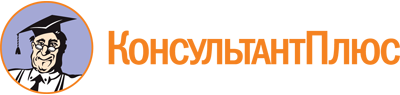 Постановление Губернатора Вологодской области от 20.03.2015 N 127
(ред. от 08.12.2022)
"О совете по русскому языку при Губернаторе области"
(вместе с "Положением о совете по русскому языку при Губернаторе области")Документ предоставлен КонсультантПлюс

www.consultant.ru

Дата сохранения: 17.06.2023
 Список изменяющих документов(в ред. постановлений Губернатора Вологодской областиот 09.10.2015 N 670, от 18.04.2016 N 197, от 02.04.2018 N 66,от 26.12.2018 N 304, от 09.06.2022 N 116, от 08.12.2022 N 255)Список изменяющих документов(в ред. постановления Губернатора Вологодской областиот 08.12.2022 N 255)Зайнак Эдуард Насехович- первый заместитель Губернатора области, председатель Совета;Богомазов Евгений Артемович- заместитель Губернатора области, начальник Департамента внутренней политики Правительства области, заместитель председателя Совета;Каманина Лариса Владимировна- заместитель Губернатора области, заместитель председателя Совета;Судаков Гурий Васильевич- профессор кафедры русского языка, журналистики и теории коммуникации федерального государственного бюджетного образовательного учреждения высшего образования "Вологодский государственный университет", заместитель председателя Совета (по согласованию);Мовнар Ирина Валентиновна- методист центра непрерывного повышения профессионального мастерства АОУ ВО ДПО "ВИРО", секретарь Совета.Члены Совета:Баранов Сергей Юрьевич- заведующий кафедрой литературы ФГБОУ ВО "Вологодский государственный университет" (по согласованию);Белов Олег Михайлович- начальник Департамента труда и занятости населения области;Буханцева Татьяна Николаевна- директор БУК ВО "Областная универсальная научная библиотека" (по согласованию);Воробьева Любовь Николаевна- заместитель начальника Департамента образования области;Грудева Елена Валерьевна- заведующий кафедрой отечественной филологии и прикладных коммуникаций федерального государственного бюджетного образовательного учреждения высшего образования "Череповецкий государственный университет" (по согласованию);Евсеева Юлия Владимировна- генеральный директор бюджетного учреждения культуры Вологодской области "Вологодский государственный историко-архитектурный и художественный музей-заповедник" (по согласованию);Ермаков Дмитрий Анатольевич- писатель (по согласованию);Ильин Владимир Александрович- научный руководитель Федерального государственного бюджетного учреждения науки "Вологодский научный центр Российской академии наук", член-корреспондент Российской академии наук (по согласованию);Истратова Елена Юрьевна- заместитель директора бюджетного учреждения культуры Вологодской области "Вологодская областная детская библиотека" (по согласованию);Карачев Михаил Иванович- председатель правления Вологодского регионального отделения общероссийской общественной организации "Союз писателей России" (по согласованию);Катаева Ирина Николаевна- преподаватель русского языка БПОУ ВО "Сокольский педагогический колледж" (по согласованию);Кобыльников Виталий Павлович- начальник Управления по молодежной политике Правительства области;Макарьина Ирина Альбертовна- ректор АОУ ВО ДПО "Вологодский институт развития образования";Миронова Людмила Евгеньевна- руководитель Штаба родительского общественного контроля Вологодской области, Председатель Городского родительского Совета Череповца, член Общественной палаты Вологодской области (по согласованию);Овсянникова Татьяна Галактионовна- заведующий кафедрой русского языка, журналистики и теории коммуникации ФГБОУ ВО "Вологодский государственный университет" (по согласованию);Осиповский Владимир Александрович- начальник Департамента культуры и туризма области;Панахова Светлана Александровна- директор БПОУ ВО "Вологодский педагогический колледж" (по согласованию);Поздняков Иван Анатольевич- старший референт Мэра города Вологды по вопросам культуры (по согласованию);Потехина Анна Валентиновна- главный редактор газеты "Красный Север" (по согласованию);протоиерей Алексей Сорокин- настоятель храма святого праведного Лазаря, руководитель отдела религиозного образования и катехизации Вологодской епархии (по согласованию);Смирнов Павел Александрович- начальник Департамента государственного управления и кадровой политики области;Соколова Мария Сергеевна- начальник Управления информационной политики Правительства области;Трач Наталья Николаевна- учитель русского языка и литературы МОУ "СОШ N 41" (по согласованию);Уторова Татьяна Николаевна- заместитель директора по научной работе Северо-Западного института (филиала) Университета имени О.Е. Кутафина (МГЮА) (по согласованию);Фокина Ольга Александровна- поэтесса (по согласованию);Черемушкина Ирина Леонидовна- директор филиала ФГУП ВГТРК ГТРК "Вологда" (по согласованию);Чернов Александр Валентинович- директор гуманитарного института, заведующий кафедрой социальных коммуникаций и медиа федерального государственного бюджетного образовательного учреждения высшего образования "Череповецкий государственный университет" (по согласованию).